Progress UpdateFor Information      For Review & Advice       For Approval  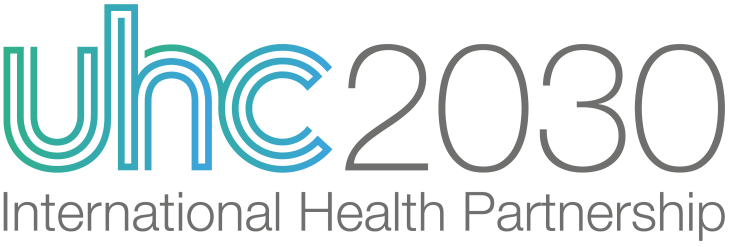 UHC2030 Steering Committee9th Session – 14-15 September 2021Videoconference (Zoom)Results Areas 2021 Products linesProgress update January-August 2021Output 1: VOICES – Stronger and more coherent global and country voices for UHCOutput 1: VOICES – Stronger and more coherent global and country voices for UHCOutput 1: VOICES – Stronger and more coherent global and country voices for UHC1.1 Political momentum- State of UHC Commitment review-Political advocacy statements and follow-up, including to prioritize UHC in pandemic response and building back better (UHC commitments, health systems and common goods for health)Progress: Efforts to sustain and leverage political momentum for UHC on track, with preparation for State of UHC Commitment well advanced, collaboration initiated with parliamentarian networks and role of UHC2030 in UN HLM 2023 confirmed.State of UHC Commitment review 2021: preparations on track, incl. CSEM working with UNAIDS, IFRC and others to support country consultations in 20 countries. Political advocacy statements promoting health systems strengthening and UHC in pandemic response and building back better (G7, G20, ACT-A, Financing for Development Forum, UN HLM HIV/AIDS, Generation Equality Forum). Dialogue with UN PGA, Cofacilitators, Group of Friends, WHO to prepare for UN HLM 2023: modality resolution adopted with reference to expected role for UHC2030 and UNGA high-level event to kick off collaboration with key stakeholders. Mobilisation of parliamentarians initiated, incl. launch of UHC parliamentarian handbook and plans for support submitted for decision by Steering Committee in September.1.2 Shared UHC goals- Integrated accountability approach for UHC- Campaign on “health systems that protect everyone”, including COVID-19 vaccine access and common goods for health as key elements of UHCProgress: Efforts to bring health partnerships together to champion UHC goals on track, with agreement among principals of health partnerships towards shared approach for UN HLM 2023.Joint UHC advocacy strategy with health partnerships agreed: “coalition” launched at the UN HLPF in July and joint op-ed to be published around UNGA.Continued collaboration with PMNCH on social participation and accountability.Campaigns around health systems that protect everyone associated with political advocacy statement (see 1.1)Joint campaign on Women’s leadership and UHC with the Alliance for Gender Equality and UHC and PMNCH Campaign on UHC during the Generation Equality Forum, including commitment to support the Gender Equal Health and Care Work Force Initiative.1.3 Engaged communities-Country advocacy/accountability package for health sector planning and budgeting, including priorities to ‘build back better’- UHC DayProgress: Initiatives aiming at equipping civil society and communities to make governments answerable on UHC on track. CSEM ‘UHC 101’ toolkit launched, with messaging and advocacy tools for CSOs at country level, reflecting knowledge needs of civil society based on a survey collecting inputs from more than 100 respondents in 40 countries.Plans to sustain political advocacy for social participation (around WHO handbook implementation) in place.Budget toolkit launched with GAVI, Global Fund, GFF coordinated capacity building for civil society in 20 countries.UHC Day Theme 2021 agreed: Leave no one’s health behind: invest in health systems for all and coordination to drive campaigns initiated. Output 2: WORKING BETTER TOGETHER – Effective collaboration on priority and emergent health systems issuesOutput 2: WORKING BETTER TOGETHER – Effective collaboration on priority and emergent health systems issuesOutput 2: WORKING BETTER TOGETHER – Effective collaboration on priority and emergent health systems issues2.1 Harmonised health systems strengthening-Health systems that protect everyone” investment case + shared policy agenda for health systems strengthening in pandemic response and recovery-Country UHC roadmaps and compacts-Harmonised health systems policy guidance and tools, adapted to COVID-19 context and building back betterProgress: UHC2030 developed and promoted policy guidance and learning on health systems for UHC and health emergencies  in COVID-19 context.Updated strategic narrative on resilient and equitable health systems  to provide a shared "core script" for collective action to strengthen health systems for discussion by Steering Committee in September and identification of follow-up actions for UHC2030 workplan 2022-2023.Regional learning & experience-sharing underway on collective action for UHC (Eastern Mediterranean Region) Learning shared on links between vaccine equity, PHC and UHC (Ghana’s experience as 1st country to benefit from vaccine rollout as through COVAX facility)Health Systems Performance Assessment framework presented at the Health Systems Research Symposium in February, with identification of opportunities to promote the proposed approach and support countries in using it to inform national health reviews and health systems strategies.Output 3: KNOWLEDGE & NETWORKS – High quality platforms and learningOutput 3: KNOWLEDGE & NETWORKS – High quality platforms and learningOutput 3: KNOWLEDGE & NETWORKS – High quality platforms and learning3.1 Stakeholder platforms- Civil society Engagement Mechanism-  Private Sector Constituency- UHC2030 Related InitiativesProgress: UHC2030 on track in convening stakeholders and constituencies effectively on UHC CSEM’s global advocacy to ensure no one is left behind in the COVID-19 response, incl. statement for the C20, the UN HLM on HIV/AIDS, World Health Day and the World Immunization Week. See other CSEM contributions to 1.1 and 1.3.Partnering for UHC roundtable organized on World Health Day by the CSEM and the Private Sector Constituency on how partnerships support the path to equitable health systems. Lessons promoted by UHC2030 related initiatives on HSS for UHC and equitable access to COVID-19 tools (plus related blog series)3.2 Knowledge and learning- UHC knowledge platforms and resources- UHC2030 thought leadershipProgress: Partially on track with messages on health systems for both UHC and health security disseminated through multiple blogs/papers, but follow-up on knowledge hub and PHC platform on hold.UHC data portal: a single entry point for access to multiple databases, including state of UHC commitment’s country profiles for all member states, to be updated with the State of UHC commitment review 2021.Substantive blogs/lessons learning from the Secretariat and different constituencies: see examples 1.1, 2.1 and 3.1.UHC2030 platform being used for civil society and private sector engagement by ACT-A Health Systems Connector’s partners.Output 4: UHC2030 GOVERNANCE AND OPERATIONS – relevant strategic focus, transparent and effective governance and sound managementOutput 4: UHC2030 GOVERNANCE AND OPERATIONS – relevant strategic focus, transparent and effective governance and sound managementOutput 4: UHC2030 GOVERNANCE AND OPERATIONS – relevant strategic focus, transparent and effective governance and sound managementVision- “Now to 2023” visionNarrative for stronger focus on health systems consolidated in draft UHC2030 paper on health systems submitted for discussion by Steering Committee in September 2021, which includes approach for defining and tracking influence/impact.Aims and contributions towards 2023 UN High Level Meeting on UHC discussed by Steering Committee in February – with strategic plan for political process to be developed for UHC2030 workplan 2022-2023. Governance- Strategic oversightSC meetings and updates delivered to schedule with all UHC2030 constituencies represented. On-boarding of new co-chairs done in February 2021 with follow-up calls organized with individual constituencies.Updated co-host administrative arrangements to reflect broader set of perspectives and constituencies in UHC2030 and ‘HSS for UHC’ vision. Revised TOR approved on a non-objection basis in June and overall working arrangements updated to reflect new arrangements. Final announcement to be made during Q4.Funding for 2021 secured with on-going funding from EC and Japan and new funding from France for 2021 and 2022 confirmed.Development of medium/long term resource mobilization strategy on-hold due to limited capacity within Secretariat.SecretariatUHC2030 operations + reportingCore Team operations and secretariat oversight on track.Core Team Report 2020 finalised and disseminated mid 2021. Progress update shared with Steering Committee in September and important communications shared on a regular basis.Communications on track to keep partners updated through regular newsletters, web updates, Twitter feeds.